Печное отопление и камин. Пожарная безопасность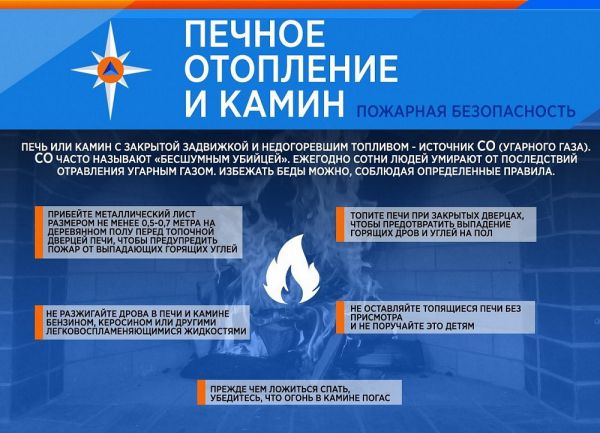 